KLAS V- VI PIĄTEK 28.09.2018r.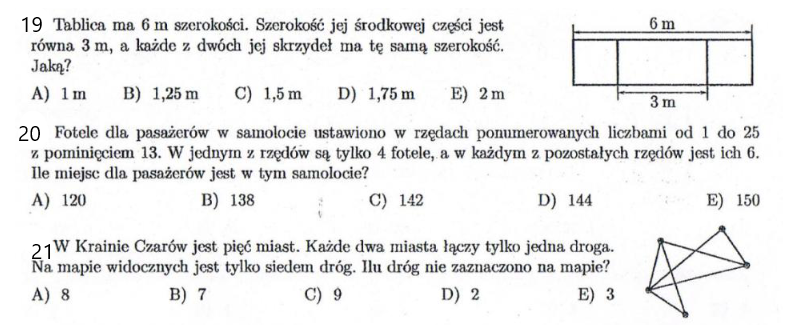 